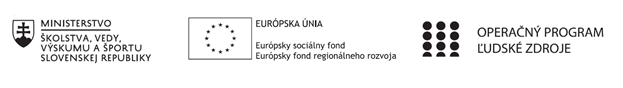 Správa o činnosti pedagogického klubu Príloha:Prezenčná listina zo stretnutia pedagogického klubuPokyny k vyplneniu Správy o činnosti pedagogického klubu:Prijímateľ vypracuje správu ku každému stretnutiu pedagogického klubu samostatne. Prílohou správy je prezenčná listina účastníkov stretnutia pedagogického klubu. V riadku Prioritná os – VzdelávanieV riadku špecifický cieľ – uvedie sa v zmysle zmluvy o poskytnutí nenávratného finančného príspevku (ďalej len "zmluva o NFP")V riadku Prijímateľ -  uvedie sa názov prijímateľa podľa zmluvy o poskytnutí nenávratného finančného príspevku V riadku Názov projektu -  uvedie sa úplný názov projektu podľa zmluvy NFP, nepoužíva sa skrátený názov projektu V riadku Kód projektu ITMS2014+ - uvedie sa kód projektu podľa zmluvy NFPV riadku Názov pedagogického klubu (ďalej aj „klub“) – uvedie sa  názov klubu V riadku Dátum stretnutia/zasadnutia klubu -  uvedie sa aktuálny dátum stretnutia daného klubu učiteľov, ktorý je totožný s dátumom na prezenčnej listineV riadku Miesto stretnutia  pedagogického klubu - uvedie sa miesto stretnutia daného klubu učiteľov, ktorý je totožný s miestom konania na prezenčnej listineV riadku Meno koordinátora pedagogického klubu – uvedie sa celé meno a priezvisko koordinátora klubuV riadku Odkaz na webové sídlo zverejnenej správy – uvedie sa odkaz / link na webovú stránku, kde je správa zverejnenáV riadku  Manažérske zhrnutie – uvedú sa kľúčové slová a stručné zhrnutie stretnutia klubuV riadku Hlavné body, témy stretnutia, zhrnutie priebehu stretnutia -  uvedú sa v bodoch hlavné témy, ktoré boli predmetom stretnutia. Zároveň sa stručne a výstižne popíše priebeh stretnutia klubuV riadku Závery o odporúčania –  uvedú sa závery a odporúčania k témam, ktoré boli predmetom stretnutia V riadku Vypracoval – uvedie sa celé meno a priezvisko osoby, ktorá správu o činnosti vypracovala  V riadku Dátum – uvedie sa dátum vypracovania správy o činnostiV riadku Podpis – osoba, ktorá správu o činnosti vypracovala sa vlastnoručne   podpíšeV riadku Schválil - uvedie sa celé meno a priezvisko osoby, ktorá správu schválila (koordinátor klubu/vedúci klubu učiteľov) V riadku Dátum – uvedie sa dátum schválenia správy o činnostiV riadku Podpis – osoba, ktorá správu o činnosti schválila sa vlastnoručne podpíše.Príloha správy o činnosti pedagogického klubu                                                                                             PREZENČNÁ LISTINAMiesto konania stretnutia: Gymnázium Hlinská 29, ŽilinaDátum konania stretnutia: 7.2.2022Trvanie stretnutia:  od 16:00 hod	do 18:00 hod	Zoznam účastníkov/členov pedagogického klubu:Meno prizvaných odborníkov/iných účastníkov, ktorí nie sú členmi pedagogického klubu  a podpis/y:Prioritná osVzdelávanieŠpecifický cieľ1.1.1 Zvýšiť inkluzívnosť a rovnaký prístup ku kvalitnému vzdelávaniu a zlepšiť výsledky a kompetencie detí a žiakovPrijímateľGymnáziumNázov projektuGymza číta, počíta a bádaKód projektu  ITMS2014+312011U517Názov pedagogického klubu GYMZA FYZDátum stretnutia  pedagogického klubu7.2.2022 Miesto stretnutia  pedagogického klubuGymnázium Hlinská 29Meno koordinátora pedagogického klubuA. BednárováOdkaz na webové sídlo zverejnenej správywww.gymza.skManažérske zhrnutie:krátka anotácia, kľúčové slová Anotácia:Členovia klubu sa zaoberali návrhom pracovných textov a úloh na rozvoj čitateľskej gramotnosti. Pri svojej práci vychádzali z definície čitateľskej gramotnosti. zamerali sa na navrhnutie textov, ktoré by rozvíjali u žiakov kompetenciu vyhľadávať informácie, porozumenia danému textu,  vyhodnocovaniu informácií. Členovia klubu navrhli niekoľko tém, ku ktorým by mohli pripraviť texty na rozvoj čitateľskej gramotnosti. V ďalšej časti stretnutia sa venovali návrhu otázok, ktoré by sledovali úroveň porozumenia textov žiakmi.Kľúčové slová:Čitateľská gramotnosť, práca s textomHlavné body, témy stretnutia, zhrnutie priebehu stretnutia: Členovia klubu sa oboznámili s definíciou čitateľskej gramotnosti tak, ako ju definuje Medzinárodná hodnotiaca štúdia PISA ,,porozumenie a používanie písaných textov a uvažovanie o nich pri dosahovaní cieľov jedinca, rozvíjaní vlastných vedomostí a schopností a pri podieľaní sa na živote spoločnosti“. V úvode stretnutia sa členovia klubu zamerali na návrh tém, v ktorých by mohli u žiakov rozvíjať čitateľskú gramotnosť. Volili témy, ktoré by mohli byť pre žiakov zaujímavé. Zhodli sa na týchto oblastiach: gravitačné pole Slnka (1. ročník), Pohyb telesa vo vzduch a kvapaline (1. ročník), Elektrický prúd v plynoch (2. ročník), Atmosferický tlak (2. ročník), Zmeny skupenstva (2. ročník), Zvuk (3. ročník), Elektromagnetické žiarenie (3. ročník). V nasledujúcej časti stretnutia sa zamerali na návrh textu z oblasti Gravitačné pole Slnka, Zmeny skupenstva a Elektromagnetické žiarenie. V časti Gravitačné pole slnka navrhli členovia klubu prácu so súvislým textom popisujúcim Galileove mesiace Jupitera. K tomuto textu navrhli niekoľko otázok zameraných na skúmanie úrovne porozumenia  porozumenia čítanému textu a vyhľadávanie informácií v texte.V časti Zmeny skupenstva vytvorili text na tému závislosť varu kvapaliny od vonkajšieho tlaku, v ktorom sa zamerali na rozjov schopnosti žiakov čítať grafy, vyhľadávať v nich informácie a vyvodzovať závery. V texte venovanom elektromagnetickému žiareniu sa zamerali na rozvoj schopnosti triediť informácie, hodnotiť správnosť tvrdení a rozvoj argumentačných schopností s využitím daného rozsiahlejšieho textu. V závere stretnutia si rozdelili úlohy na príprave textov na ďalšie témy, ktoré boli navrhnuté počas stretnutia. Závery a odporúčania:Členovia klubu vytvorili návrhy troch textov na rozvoj čitateľskej gramotnosti rozvíjajúcich rôzne kompetencie žiakov. Zhodli sa na nutnosti pracovať s takýmito textami, nakoľko žiaci majú tendenciu čítať veľmi povrchne. Dohodli sa, že budú na hodinách viac podporovať prácu s textovými zdrojmi (učebnice) ale aj s alternatívnymi textami (vytvorené texty, texty z internetu, populárno-vedeckých kníh). Členovia klubu upozornili na možné negatíva častého zaraďovania práce s textom na hodinách a tiež na nutnosť pracovať s textami priamo na vyučovacích hodinách, kde je ale potrebné vytvoriť priestor pre samostatnú prácu žiakov, čo môže byť časovo náročné. Preto sa zhodli, že navrhnuté texty by mohli slúžiť aj na prácu na hodinách fyziky, na ktorých nie je prítomný učiteľ fyziky (zastupované hodiny). V budúcnosti sa členovia klubu zhodnotia prácu žiakov s navrhnutými textami a aj úroveň osvojenia si poznatkov. V závere stretnutia si rozdelili navrhnuté témy tak, aby každý člen klubu vypracoval ďalší text pre rozvoj čitateľskej gramotnosti.  Vypracoval (meno, priezvisko)Ľubomír ČervenýDátum7.2.2022PodpisSchválil (meno, priezvisko)Andrea BednárováDátum7.2.2022PodpisPrioritná os:VzdelávanieŠpecifický cieľ:1.1.1 Zvýšiť inkluzívnosť a rovnaký prístup ku kvalitnému vzdelávaniu a zlepšiť výsledky a kompetencie detí a žiakovPrijímateľ:GymnáziumNázov projektu:Gymza číta, počíta a bádaKód ITMS projektu:312011U517Názov pedagogického klubu:Gymza FYZč.Meno a priezviskoPodpisInštitúcia1.Andrea BednárováGymnázium2. Ľubomír ČervenýGymnázium3.Marek VaňkoGymnáziumč.Meno a priezviskoPodpisInštitúcia